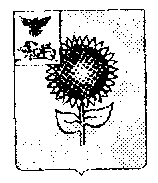 ПОСТАНОВЛЕНИЕАДМИНИСТРАЦИИ МУНИЦИПАЛЬНОГО РАЙОНА«АЛЕКСЕЕВСКИЙ РАЙОН И ГОРОД АЛЕКСЕЕВКА» БЕЛГОРОДСКОЙ ОБЛАСТИ29 августа .							                     № 591. Алексеевка.В соответствии с постановлением администрации Алексеевского района от 21 ноября 2013 года № 971 « Об утверждении Порядка разработки, реализации и оценки эффективности муниципальных программ Алексеевского района» и в целях совершенствования  программно – целевого планирования в Алексеевском районе администрация Алексеевского района постановляет:Утвердить Порядок мониторинга реализации муниципальных программ Алексеевского района (приложение № 1).Утвердить Методические рекомендации по мониторингу реализации муниципальных программ Алексеевского района (Приложение № 2).Контроль за исполнением постановления возложить на и.о. заместителя главы администрации Алексеевского района Кузнецову Е.А. и начальника управления финансов и бюджетной политики администрации Алексеевского района Евдокимову Г.М.Об исполнении постановления информировать ежегодно к 1 июня, начиная с 2016 года.Порядокмониторинга реализации муниципальных программ Алексеевского районаОбщие положенияНастоящий Порядок устанавливает принципы осуществления мониторинга, определяет перечень субъектов и объектов мониторинга, регламентирует процедуры и этапы проведения мониторинга реализации муниципальных программ Алексеевского района (далее- муниципальных программ) в рамках исполнения местного бюджета Алексеевского района.Для целей реализации настоящего Порядка используются следующие основные понятия:а) мониторинг – система наблюдения за ходом реализации муниципальных программ, осуществляемая на регулярной основе в течении всего периода реализации муниципальной программы, включающая сбор, анализ и оценку информации о ходе и результатах реализации муниципальной программы;б) система отчетности – система обязательной квартальной, годовой (итоговой) отчетности, формируемая ответственными исполнителями, соисполнителями и участниками муниципальных программ в рамках обеспечения мониторинга реализации муниципальных программ;в) итоговый отчет – форма отчетного документа по результатам проведения мониторинга реализации муниципальной программы, содержащая информацию о мероприятиях, целевых показателях, результатах в динамике за весь период реализации муниципальной программы с выводами о дальнейшем формировании политики органов местного самоуправления в соответствующей сфере социально-экономического развития Алексеевского района;г) ведомственная отчетность по основному мероприятию – сведения, формируемые участником муниципальной программы, о достижении показателей, ресурсном обеспечении и результатах реализации основного мероприятия;д) ведомственная отчетность по подпрограмме -  сведения, формируемые соисполнителем муниципальной программы, о достижении показателей, ресурсном обеспечении и результатах реализации подпрограммы;е) ведомственная отчетность по муниципальной программе – сведения, формируемые ответственным исполнителем, о достижении показателей, ресурсном обеспечении и результатах реализации муниципальной программы;ж) сводный годовой доклад – ежегодный аналитический отчет о реализации муниципальных программ Алексеевского района, содержащий сведения об оценке эффективности  муниципальных программ и о результатах выборочного внутреннего финансового контроля реализации муниципальных программ;з) ответственный за мониторинг муниципальной программы – ответственный исполнитель муниципальной программы, отвечающий в рамках возложенных на него полномочий за проведение мониторинга муниципальной программы, реализацию которой он осуществляет;и) ответственный за мониторинг подпрограмм – соисполнитель муниципальной программы, отвечающий в рамках возложенных на него полномочий за проведение мониторинга подпрограммы, реализацию которой он осуществляет;к) ответственный за мониторинг основного мероприятия – участник муниципальной программы, отвечающий в рамках возложенных на него полномочий за проведение мониторинга основного мероприятия, реализацию которого он осуществляет;л) автоматизированная система мониторинга (далее – АСМ) – автоматизированное решение, позволяющее в программной среде осуществлять накопление, структурирование и обработку данных мониторинга реализации муниципальных программ;м) администрирование мониторинга – управление и контроль процессов формирования и обработки данных, а также подготовки отчетов в автоматизированной системе мониторинга в рамках подпрограммы и муниципальной программы.1.3. Иные понятия и термины, помимо понятий, указанных в пункте 1.2 настоящего Порядка, используются в значениях, содержащихся в Порядке разработки, реализации и оценки эффективности муниципальных программ Алексеевского района, утвержденном постановлением администрации Алексеевского района от 21 ноября 2013 года № 971, а также в иных нормативных правовых актах администрации Алексеевского района.Цели, задачи и принципы мониторинга2.1. Мониторинг муниципальных программ осуществляется с целью обеспечения эффективной реализации муниципальных программ и повышения результативности основных мероприятий в части достижения запланированных целевых показателей.2.2. Основными задачами мониторинга являются:а) формирование системы непрерывного наблюдения за ходом реализации муниципальных программ;б) контроль за реализацией и результатами основных мероприятий, подпрограмм и государственных программ;в) формирование, обобщение и систематизация информации о процессах планирования и реализации, а также о плановых и фактических результатах реализации муниципальных программ;г) обеспечение оценки эффективности реализации муниципальных программ на основе системы отчетности муниципальных программ;д) обеспечение целевого характера расходования средств местного бюджета Алексеевского района;   е) обеспечение полноценного внедрения в бюджетный процесс Алексеевского района программно – целевых принципов бюджетирования;ж) выявление рисков реализации муниципальных программ;з) обеспечение принятия обоснованности управленческих решений ответственными исполнителями, соисполнителями и участниками муниципальных программ в ходе реализации муниципальных программ и администрацией Алексеевского района в рамках управления бюджетным процессом;и) освещение хода и итогов реализации муниципальных программ путем размещения информации на официальных сайтах ответственных исполнителей муниципальных программ;к) обеспечение связи результатов мониторинга муниципальных программ с бюджетным и стратегическим планированием.2.3. Основными принципами мониторинга муниципальных программ являются:а) многоуровневость организации мониторинга;б) строгая периодичность формирования, представления и анализа отчетности;в) обязательная персональная ответственность за формирование отчетности;г) обоснованность, законность и регулярность формирования и обновления данных в системе отчетности;д) информативность и наглядность сиcтемы отчетности;е) иерархичность системы отчетности с распределением ответственности между ответственными исполнителями, соисполнителями и участниками муниципальных программ;ж) эффективность системы мониторинга для целей снижения трудозатрат и рисков искажения информации.Субъекты мониторинга. Распределение ответственности3.1. Непосредственными участниками процедур мониторинга реализации муниципальных программ являются субъекты мониторинга, а  именно:а) Экспертная комиссия администрации Алексеевского района;б) комитет экономического развития администрации Алексеевского района;в) управление финансов и бюджетной политики администрации Алексеевского района;г) ответственные исполнители, соисполнители, участники муниципальных программ.3.2.Ответсвенный исполнитель муниципальной программы несет ответственность за:а) проведение ведомственного мониторинга муниципальной программы, реализацию которой он осуществляет;б) формирование, обобщение и анализ данных ведомственной отчетности по муниципальной программе (далее – ВОМП);в) координацию ответственных за мониторинг подпрограмм по ведению ведомственной отчетности по подпрограмме (далее ВОПП);г) осуществление аналитического и форматного контроля ВОПП, представляемой ответственным за мониторинг  подпрограмм, и контроль соблюдения сроков ее представления; д) достоверность, полноту и своевременность представления ВОМП;е) осуществление общего администрирования мониторинга ВОМП в АСМ;ж) проведение анализа нарушений и разногласий, выявленных в ходе реализации муниципальной программы;з) формирование квартальных, годовых (итоговых) отчетов о реализации муниципальной программы;и) представление годового  (итогового) отчета о реализации муниципальной программы Экспертной комиссии администрации Алексеевского района;к) размещение сведений о реализации муниципальной программы на официальном сайте администрации Алексеевского района.  3.3. Соисполнитель муниципальной программы несет ответственность за:а) проведение ведомственного мониторинга подпрограммы, реализацию которой он осуществляет;б) формирование, обобщение и анализ данных ВОПП; в) осуществление контроля достоверности и полноты представления ВОПП;г) осуществление аналитического и формирование контроля ведомственной отчетности по основным мероприятиям (далее ВООМ), представляемой ответственными за мониторинг основных мероприятий, и контроль соблюдение сроков ее представления;д) проведение анализа нарушений и разногласий, выявленных в ходе реализации подпрограммы;е) консультирование ответственных за мониторинг основных мероприятий по порядку заполнения форм ВООМ;ж) осуществление администрирования мониторинга ВОПП в АСМ  муниципальных программ Алексеевского района;з) представление ВОПП ответственному за мониторинг муниципальной программы.3.4. Участник муниципальной программы несет ответственность за:а) проведение ведомственного мониторинга основных мероприятий муниципальной программы, реализацию которых он осуществляет;б) формирование, обобщение и анализ данных ВООМ;в) осуществление контроля достоверности и полноты представления ВООМ;г) ввод фактических данных ВООМ в АСМ; д) представление ВООМ ответственному за мониторинг подпрограммы.3.5. Комитет экономического развития администрации Алексеевского района несет ответственность за:а) организацию и обеспечение функционирования системы мониторинга муниципальных программ;б) формирование рекомендаций ответственным исполнителям по устранению выявленных в ходе квартального мониторинга недостатков и разногласий в реализации муниципальных программ;в) проведение анализа годовых (итоговых) отчетов ответственных исполнителей муниципальных программ;г) проведение ежегодной оценки эффективности реализации муниципальных программ;д) подготовку и представление на заседание Экспертной комиссии администрации Алексеевского района сводного годового доклада о ходе реализации муниципальных программ;е) формирование и опубликование обобщенной квартальной и годовой (итоговой) информации о ходе реализации муниципальных программ на официальном сайте администрации Алексеевского района. 3.6. Управление финансов и бюджетной политики  администрации Алексеевского района несет ответственность за:а) проведение выборочного внутреннего муниципального финансового контроля реализации муниципальных программ;б) формирование раздела сводного годового доклада о реализации муниципальных программ в части результатов проведения выборочного внутреннего муниципального финансового контроля.Объект и предмет мониторинга4.1. Объектами мониторинга являются основные мероприятия муниципальных программ, подпрограммы муниципальных программ и муниципальные программы в целом.4.2. Предметом мониторинга является деятельность ответственных исполнителей, соисполнителей и участников муниципальных программ, обеспечивающая:а) реализацию целей, задач и результатов подпрограмм и муниципальных программ;б) достижение целевых показателей непосредственного и конечного результата;в) использование объемов бюджетных ассигнований бюджета муниципального района на реализацию основных мероприятий, подпрограмм и муниципальных программ;г) использование объемов ресурсного обеспечения подпрограмм и муниципальных программ;д) выполнение основных мероприятий;е) достижение результатов реализации мер правового и муниципального регулирования;ж) выполнение сводных показателей муниципальных заданий.Виды мониторинга5.1. Мониторинг муниципальных программ реализуется на основе ведомственного и итогового мониторинга.5.2. Ведомственный мониторинг муниципальных программ заключается в формировании сведений и представлении периодической регламентированной отчетности о реализации муниципальных программ.5.3. В рамках ведомственного мониторинга муниципальных программ:а) участники, соисполнители и ответственные исполнители муниципальных программ формируют ведомственную отчетность о реализации основных мероприятий, подпрограмм и муниципальных программ соответственно;б) ответственные исполнители муниципальных программ формируют ежеквартальную, годовую (итоговую) отчетность о реализации муниципальных программ в соответствии с Методическими рекомендациями по мониторингу реализации муниципальных программ Алексеевского района (далее – Методические рекомендации), утвержденными постановлением администрации Алексеевского района.5.4. Ведомственный мониторинг реализации муниципальных программ осуществляется на основе ведомственной отчетности, формируемой участниками, соисполнителями и ответственными исполнителями муниципальных программ, ведомственная отчетность фиксирует первичную информацию о реализации основных мероприятий муниципальных программ, достижении целевых показателей, выделении и освоении ресурсов, выполнении сводных показателей муниципальных заданий, реализации мер муниципального и правового регулирования в рамках реализации муниципальных программ.5.5. Итоговый мониторинг муниципальных программ заключается в обобщении сведений системы ведомственного мониторинга муниципальных программ и формировании системы последующих рекомендаций, сведений, запросов, отчетов и докладов.5.6. В рамках итогового мониторинга муниципальных программ комитет экономического развития администрации Алексеевского района:а) осуществляет выборочный контроль системы отчетности муниципальных программ на достоверность, своевременность и полноту сведений;б) формирует сводные ежеквартальные отчеты, содержащие обобщенную информацию о ходе реализации муниципальных программ, и размещает их на официальном сайте администрации Алексеевского района;в) осуществляет анализ и оценку эффективности годовых (итоговых) отчетов ответственных исполнителей муниципальных программ, формирует соответствующий раздел сводного годового доклада о ходе реализации муниципальных программ;г) информирует управление финансов и бюджетной политики администрации Алексеевского района о результатах квартального и годового мониторинга муниципальных программ;д) готовит и представляет на заседание Экспертной комиссии администрации Алексеевского района сводный годовой доклад о ходе реализации муниципальных программ и размещает его на официальном сайте администрации Алексеевского района.5.7. В рамках итогового мониторинга муниципальных программ управление финансов и бюджетной политики администрации Алексеевского района:а) проводит выборочный внутренний муниципальный финансовый контроль реализации муниципальных программ и формирует ежегодные сведения о результатах данного контроля;б) формирует раздел сводного годового доклада о реализации муниципальных программ в части результатов проведения выборочного внутреннего муниципального финансового контроля реализации муниципальных программ и направляет в комитет экономического развития администрации Алексеевского района.5.8. Ведомственный и итоговый мониторинг муниципальных программ реализуется в форме плановых и внеплановых мероприятий. 5.9. Ведомственный мониторинг, осуществляемый ответственными исполнителями, соисполнителями и участниками муниципальных программ, предполагает реализацию следующих типов мероприятий:а) плановые мероприятия мониторинга, в рамках которых формируется регламентированная настоящим Порядком ведомственная, квартальная, годовая (итоговая) отчетность о реализации муниципальных программ;б) внеплановые мероприятия мониторинга, в рамках которых проводится выборочная или полная проверка на соответствие и достоверность сведений, содержащихся в системе отчетности муниципальных программ.5.10. Итоговый мониторинг, осуществляемый комитетом экономического развития администрации Алексеевского района и управлением финансов и бюджетной политики администрации Алексеевского района, предполагает реализацию следующих типов мероприятий:а) плановые мероприятия мониторинга, в рамках которых анализируется, обобщается, подвергается экспертизе и оценке эффективности квартальная, годовая (итоговая) отчетность по муниципальным программам;б) внеплановые мероприятия мониторинга, в рамках которых формируются запросы, уточняющие сведения о реализации муниципальных программ, ранее представленные ответственными исполнителями муниципальных программ в рамках ведомственного мониторинга, и формируются запросы оперативной отчетности по муниципальным программам.Система ведомственного мониторинга.6.1. Ведомственный мониторинг реализации муниципальных программ включает следующие основные этапы:а) формирование ВООМ;б) формирование ВОПП;в) формирование ВОМП;г) подготовка квартальных отчетов по муниципальным программам;д) подготовка годовых (итоговых) отчетов по муниципальным программам.Порядок формирования ведомственной отчетности по основным мероприятиям, подпрограммам, муниципальным программам7.1. Ведомственная отчетность о реализации муниципальных программ формируется участниками муниципальных программ в части ВООМ, соисполнителями – в части ВОПП, ответственными исполнителями – в части ВОМП. Ответственность за мониторинг муниципальной программы определяется нормативным актом администрации Алексеевского района по форме о назначении ответственных за осуществление мониторинга реализации муниципальной программы (прилагается).7.2. Данные ведомственной отчетности по муниципальным программам формируются на первую дату месяца, следующего за отчетным периодом, по табличным формам, определенным в Методических рекомендациях, и включают в себя сведения о:а) результатах реализации основных мероприятий и подпрограмм;б) значениях целевых показателей непосредственного и конечного результатов;в) бюджетных ассигнований местного бюджета;г) ресурсном обеспечении основных мероприятий и подпрограмм из различных источников;д) результатах правового регулирования;е) значениях сводных показателей муниципальных заданий.7.3. Формирование и утверждение ведомственной отчетности осуществляется в следующем порядке:а) ответственные за мониторинг основных мероприятий представляют ответственному за мониторинг подпрограммы ВООМ по формам мониторинга, определенным в Методических рекомендациях, в сроки до:- 3-го числа месяца, следующего за отчетным периодом, в рамках квартальной отчетности;- 3-го февраля, следующего за отчетным годом, в рамках годовой (итоговой) отчетности;б) ответственные за мониторинг подпрограмм представляют ответственному за мониторинг муниципальной программы ВОПП по формам мониторинга, определенным в Методических рекомендациях, в сроки до: - 7-го числа месяца, следующего за отчетным периодом, в рамках квартальной отчетности;- 7-го февраля, следующего за отчетным годом, в рамках годовой (итоговой) отчетности;в) ответственный за мониторинг муниципальной программы обеспечивает контроль своевременности, проверку соответствия установленным требованиям и консолидацию отчетности в форме ВОМП в сроки до:- 14 числа месяца, следующего за отчетным периодом, в рамках квартальной отчетности;- 14 февраля года, следующего за отчетным годом, в рамках годовой (итоговой) отчетности;7.4. В случае отсутствия на дату представления отчетности официальной ведомственной отчетности и/или статистических данных, подтвержденных Белгородстатом, указываются оценочные сведения, которые в дальнейшем уточняются по мере поступления официальной статистики. Не допускается непредставление отдельных данных в ведомственной отчетности. В случае отсутствия отчетных показателей требуется обоснование причин.7.5. Система отчетности, формируемая субъектами мониторинга муниципальных программ, должна соответствовать данным муниципального статистического наблюдения в части показателей, отслеживаемых как в рамках мониторинга муниципальных программ, так и в рамках муниципального статистического наблюдения.7.6. Основой формирования ведомственной отчетности является первичный ведомственный учет. Первичный ведомственный учет ведется на бумажном носителе (регистрационные карточки, книги, журналы учета, реестры) и/или в электронном виде (электронные базы). Руководители ответственных за мониторинг основных мероприятий, подпрограмм и муниципальных программ назначают сотрудников, ответственных за ведение документов и баз данных первичного ведомственного учета.7.7. Общий ведомственный контроль за достоверностью, полнотой и своевременностью подготовки ведомственной отчетности в рамках отдельной муниципальной программы осуществляет соответствующий ответственный исполнитель муниципальной программы.7.8. Ответственный за мониторинг муниципальной программы имеет право запрашивать у ответственных за мониторинг подпрограмм сведения и документы, подтверждающие достоверность ВОПП. В свою очередь ответственные за мониторинг подпрограмм имеют право запрашивать у ответственных за мониторинг основных мероприятий  (по принадлежности) сведения и документы, подтверждающие достоверность ВОМП.7.9. В случае возникновения разногласий между субъектами мониторинга муниципальной программы при составлении ведомственной отчетности о реализации муниципальной программы ответственный исполнитель имеет право организовать внеплановую проверку ведомственной отчетности на достоверность и полноту сведений.7.10. Результатом формирования ведомственной отчетности является актуальная система данных о реализации основных мероприятий, подпрограмм и муниципальных программ, используемая ответственными исполнителями муниципальных программ при подготовке системы отчетности по муниципальных программам.Порядок формирования квартальной, годовой (итоговой) отчетности8.1. Квартальная, годовая (итоговая) отчетность формируется ответственными исполнителями муниципальных программ на основе ведомственной отчетности.8.2. Квартальный отчет по муниципальной программе состоит из табличной и текстовой частей.8.3. Табличная часть квартального отчета формируется в АСМ  нарастающим итогом на первую дату месяца следующего за отчетным периодом, по формам, определенным в Методических рекомендациях, и включает в себя сведения:а) о реализации муниципальной программы (ответственных исполнителях, соисполнителях, участниках, сроках и расходах на реализацию муниципальных программ, контрактах); б) о достижении значений целевых показателей непосредственного результата муниципальной программы;в) об использовании бюджетных ассигнований бюджета Алексеевского района на реализацию муниципальной программы;г) о ресурсном обеспечении муниципальной программы;8.4. Текстовая часть квартального отчета оформляется в виде краткой пояснительной записки и содержит анализ структуры финансирования основных мероприятий, причин несвоевременного выполнения основных мероприятий, оценку достигнутых результатов реализации мероприятий муниципальной программы.8.5. Данные годового (итогового) отчета по муниципальной программе формируются на первую дату месяца, следующего за отчетным годом, по табличным формам с пояснительной запиской, определенным в Методических рекомендациях, и включают в себя дополнительно к сведениям квартальной отчетности сведения:а) о достижении значений целевых показателей конечного результата муниципальной программы;б) о результатах реализации мер правового регулирования;в) о выполнении сводных показателей муниципальных заданий по муниципальной программе.8.6. Пояснительная записка к годовому (итоговому) отчету содержит:а) подробный анализ реализации мероприятий и освоения ресурсов;б) оценку достигнутых результатов и целевых показателей с указанием факторов отсутствия прогресса в достижении результатов и показателей;в) информацию об изменениях, внесенных ответственным исполнителем в муниципальную программу, содержащую перечень изменений, внесенных ответственным исполнителем в муниципальную программу, их обоснование и реквизиты соответствующих нормативных правовых актов администрации Алексеевского района;г) в случае отклонений от плановой динамики реализации муниципальной программы или воздействия факторов риска, оказывающих негативное влияние на основные параметры муниципальной программы, в годовой отчет включаются предложения по дальнейшей реализации муниципальной программы и их обоснование;д) при описании факторов невыполнения мероприятий и/или недостижения показателей указываются конкретные и четкие формулировки причин и факторов, вызвавших данные отклонения в процессе реализации муниципальной программы;е) информация о результатах применения мер муниципального регулирования (при наличии);ж) информация о результатах управления рисками реализации муниципальной программы (в случае наступления).8.7. Итоговый отчет о реализации муниципальной программы дополнительно к перечню информации, формируемой в рамках годового отчета, содержит следующие сведения:а) анализ в динамике результатов реализации основных мероприятий, целевых показателей и объемов ресурсного обеспечения за весь период реализации муниципальной программы;б) обоснование наличия/отсутствия связи результатов реализации муниципальной программы с изменением показателей социально – экономического развития района;в) выводы и предложения относительно дальнейшей реализации муниципальной политики в сфере реализации муниципальной программы.8.8. Сформированная отчетность ведомственного мониторинга представляется на бумажном носителе и в электронном виде в следующем порядке:а) в срок до 15-го числа, следующего за отчетным периодом, ответственный исполнитель муниципальной программы представляет квартальный отчет о ходе реализации муниципальной программы в комитет экономического развития администрации Алексеевского района;б) в срок до 15-го февраля, следующего за отчетным годом, ответственный исполнитель муниципальной программы представляет годовой (итоговый) отчет о ходе реализации муниципальной программы в комитет экономического развития администрации Алексеевского района;в) в срок до 15-го апреля, следующего за отчетным годом, ответственный исполнитель муниципальной программы представляет годовой (итоговый) отчет о ходе реализации муниципальной программы с заключением комитета экономического развития администрации Алексеевского района в Экспертную комиссию администрации Алексеевского района.8.9. В срок до 15-го мая года, следующего за отчетным годом, ответственный исполнитель муниципальной программы размещает годовой (итоговый) отчет о реализации муниципальной программы на официальном сайте администрации Алексеевского района.8.10. Отчетность ведомственного мониторинга утверждается в установленном порядке руководителем ответственного исполнителя муниципальной программы.8.11. В случае выявления комитетом экономического развития администрации Алексеевского района и управлением финансов и бюджетной политики администрации Алексеевского района расхождений между материалами, представленными на бумажном носителе и в электронном виде, рассмотрению подлежат отчетные материалы, представленные на бумажном носителе и заверенные в установленном порядке.8.12. В случае непредставления отчетности о ходе реализации муниципальной программы в сроки и на условиях, которые установлены настоящим Порядком, а также в случаях выявления несоответствий или неточностей в представленной информации комитет экономического развития администрации Алексеевского района и управление финансов и бюджетной политики администрации Алексеевского района в течение 3 рабочих дней со дня выявления таких нарушений направляет ответственному исполнителю муниципальной программы мотивированное предписание о необходимости устранения нарушений.8.13. В течение 5 рабочих дней со дня получения предписания ответственный исполнитель муниципальной программы направляет в комитет экономического развития администрации Алексеевского района и управление финансов и бюджетной политики администрации Алексеевского района информацию об устранении нарушений, доработанную отчетность о реализации муниципальной программы, а также все необходимые пояснения или мотивированный отказ об устранении нарушений.8.14. В случае повторного непредставления отчетности о реализации муниципальной программы, либо повторного нарушения сроков ее представления, либо немотивированного отказа от устранения нарушений комитет экономического развития администрации Алексеевского района и управление финансов и бюджетной политики администрации Алексеевского района проводят внеплановые мероприятия по контролю и мониторингу реализации муниципальной программы в рамках действия положений настоящего Порядка с целью выявления текущего состояния реализации муниципальной программы (подпрограммы), а также причин возникших нарушений. Результатом проведенных мероприятий является акт о ходе реализации муниципальной программы и причинах нарушения Порядка разработки, реализации и оценки эффективности муниципальных программ Алексеевского района, утвержденного постановлением администрации муниципального района «Алексеевский район и город Алексеевка» Белгородской области от 21 ноября 2013 года № 971, который выносится на рассмотрение Экспертной комиссии администрации Алексеевского района и содержит предложения по сокращению или досрочному прекращению реализации муниципальной программы (подпрограммы).8.15. Результатом формирования системы отчетности по муниципальным программам является актуальная система данных о ходе и итогах реализации муниципальных программ, являющихся основой для осуществления контроля, оценки эффективности и принятия решений по муниципальным программам.Система итогового мониторинга9.1. Итоговый мониторинг реализации муниципальных программ включает следующие основные этапы, реализуемые на ежегодной основе:а) формирование сводных ежеквартальных отчетов, содержащих обобщенную информацию о ходе реализации муниципальных программ;б) проведение выборочного внутреннего муниципального финансового контроля реализации муниципальных программ;в) проведение анализа годовых (итоговых) отчетов и оценка эффективности муниципальных программ;г) подготовка сводного годового доклада о ходе реализации муниципальных программ;д) принятие решений в сфере реализации муниципальных программ. 9.2. Итоговый мониторинг осуществляется на основе данных ведомственного мониторинга – квартальных, годовых (итоговых) отчетов.9.3. Итоговый мониторинг в части подготовки сводных ежеквартальных отчетов, проведения анализа и оценки эффективности муниципальных программ, подготовки сводного годового доклада осуществляется комитетом экономического развития администрации Алексеевского района.9.4. Итоговый мониторинг в части проведения выборочного внутреннего муниципального финансового контроля осуществляет управление финансов и бюджетной политики администрации Алексеевского района. Порядок осуществления итогового мониторинга10.1. Комитет экономического развития администрации Алексеевского района в течение 25 рабочих дней после представления квартальных отчетов ответственных исполнителей муниципальных программ формирует в АСМ сводный ежеквартальный отчет, содержащий обобщенную информацию о ходе реализации муниципальных программ.10.2. Комитет экономического развития администрации Алексеевского района по результатам подготовки сводного ежеквартального отчета о ходе реализации муниципальных программ:а) формирует рекомендации по устранению выявленных недостатков и разногласий в ходе реализации муниципальных программ и направляет их ответственным исполнителям муниципальных программ;б) информирует управление финансов и бюджетной политики администрации Алексеевского района о ходе реализации муниципальных программ;в) размещает на официальном сайте администрации Алексеевского района информацию о ходе реализации муниципальных программ Алексеевского района за соответствующий отчетный период.10.3. Управление финансов и бюджетной политики администрации Алексеевского района в течение периода реализации муниципальных программ осуществляет выборочный внутренний муниципальный финансовый контроль реализации муниципальных программ на основе положения об управлении финансов и бюджетной политики администрации Алексеевского района и согласно установленным процедурам проведения внутреннего муниципального финансового контроля в Алексеевском районе.10.4. Управление финансов и бюджетной политики администрации Алексеевского района в срок до 1-го апреля года, следующего за отчетным годом, формирует раздел сводного годового доклада о ходе реализации муниципальных программ в части результатов проведения выборочного внутреннего муниципального финансового контроля реализации муниципальных программ и направляет его в комитет экономического развития администрации Алексеевского района.10.5. Комитет экономического развития администрации Алексеевского района в течение 25 рабочих дней со дня поступления годового (итогового) отчета от ответственного исполнителя муниципальной программы готовит и направляет ответственному исполнителю заключение об анализе и оценке эффективности реализации муниципальной программы.10.6. Оценка эффективности реализации муниципальных программ проводится в соответствии с порядком разработки, реализации и оценки эффективности муниципальных программ Алексеевского района, утвержденным постановлением администрации муниципального района «Алексеевский район и город Алексеевка» Белгородской области от 21 ноября 2013 года № 971.10.7 Комитет экономического развития  администрации Алексеевского района до 1-го мая года, следующего за отчетным годом, по результатам рассмотрения годовых (итоговых) отчетов ответственных исполнителей муниципальных программ готовит и представляет на заседание Экспертной комиссии администрации Алексеевского района сводный годовой доклад, содержащий следующие разделы:а) об оценке эффективности реализации муниципальных программ;б) о результатах проведения выборочного внутреннего муниципального финансового контроля реализации муниципальных программ.10.8. Комитет экономического развития администрации Алексеевского района до 15-го мая года, следующего за отчетным годом, размещает сводный годовой доклад на официальном сайте администрации Алексеевского района.10.9. Экспертная комиссия администрации Алексеевского района на основе рассмотрения годовых (итоговых) отчетов ответственных исполнителей, сводного годового доклада принимает решения в сфере реализации муниципальных программ согласно Порядку разработки реализации и оценки эффективности муниципальных программ Алексеевского района, утвержденным постановлением администрации муниципального района «Алексеевский район и город Алексеевка» Белгородской области от 21 ноября 2013 года № 971.10.10. В рамках проведения итогового мониторинга комитет экономического развития администрации Алексеевского района осуществляет проведение внепланового мониторинга муниципальных программ в составе мероприятий по:а) выборочной проверке сведений системы отчетности муниципальных программ;б) формированию оперативной (на дату запроса) отчетности.10.11. В случае выявления нарушений или разногласий при проведении анализа системы отчетности по муниципальной программе проводится выборочная проверка сведений, содержащихся в квартальных, годовом (итоговом) отчетах ответственного исполнителя муниципальной программы. Информация, запрашиваемая комитетом экономического развития администрации Алексеевского района в рамках выборочной проверки о подтверждении и/или уточнении сведений отчетности о ходе реализации и результатах муниципальной программы, направляется ответственным исполнителем муниципальной программы в течение 5 рабочих дней со дня получения соответствующего запроса.10.12. В случае возникновения потребности в получении актуальной оперативной информации по муниципальной программе на дату, отличную от дат регламентированной квартальной и годовой отчетности, комитет экономического развития администрации Алексеевского района формирует запрос ответственному исполнителю о представлении оперативной отчетности на необходимую дату. Перечень информации, формируемой в рамках оперативной (на дату запроса) отчетности, идентичен квартальной отчетности.10.13. Результатом проведения мероприятий итогового мониторинга реализации муниципальных программ является формирование аналитической системы данных о:а) промежуточных и конечных итогах реализации муниципальных программ;б) результатах анализа и оценки эффективности реализации муниципальных программ;в) выявленных нарушениях и разногласиях в ходе реализации муниципальных программ;г) принятых решениях по муниципальным программам.о назначении ответственных за осуществление мониторинга реализации«____________________________________________________________»(наименование муниципальной программы)Во исполнение требований Порядка мониторинга реализации муниципальных программ Алексеевского района постановляю:Организационно – методическое руководство и координацию деятельности по формированию ведомственной отчетности в рамках мониторинга  ____________________________________________________ (наименование муниципальной программы) осуществляет ___________________________________________________ (наименование структурного подразделения ответственного исполнителя муниципальной программы, далее – Ответственный за мониторинг муниципальной программы). Организационно – методическое руководство и координацию деятельности по формированию ведомственной отчетности в рамках мониторинга подпрограмм осуществляют:- Подпрограмма № 1 - ________________________________________ (наименование соисполнителя муниципальной программы, далее – Ответственный за мониторинг подпрограммы № 1);- …..- Подпрограмм n - __________________________________________(наименование соисполнителя МП, далее  – Ответственный за мониторинг подпрограммы n);Формирование ведомственной отчетности в рамках мониторинга основных мероприятий осуществляют структурные подразделения участников муниципальной программы (далее – ответственные за мониторинг основных мероприятий), в том числе:-_____________________________ (наименование структурного подразделения администрации Алексеевского района);- _____________________________ (наименование структурного подразделения администрации Алексеевского района);4. Контроль исполнения постановления возложить на ________________________ (ответственное лицо ответственного исполнителя муниципальный программы)Методические рекомендациипо мониторингу реализации муниципальных программ Алексеевского районаОбщие положенияНастоящие Методические рекомендации определяют требования к процессам сбора, обработки и представления отчетных сведений в рамках мониторинга реализации муниципальных программ Алексеевского района.Основные понятия и определения, используемые в Методических рекомендациях, соответствуют терминологии, используемой в Порядке разработки, реализации и оценки эффективности муниципальных программ Алексеевского района, утвержденном постановлением администрации Алексеевского района от 21 ноября 2013 года № 971 (далее – Порядок разработки муниципальных программ), и в Порядке  мониторинга реализации муниципальных программ Алексеевского района (далее – Порядок мониторинга реализации муниципальных программ). Иные понятия и термины используются в значениях, установленных нормативными актами администрации Алексеевского района. Настоящие Методические рекомендации описывают порядок подготовки ответственными за мониторинг основных форм отчетности в рамках мониторинга государственных программ, включая:квартальные отчеты;годовые отчеты;итоговые отчеты.Правила формирования отчетовКвартальный отчет о реализации муниципальной программы формируется по следующей структуре:титульный лист (Приложение №1);текстовая часть – краткая пояснительная записка;табличная часть – формы квартального мониторинга (Приложение №2), включая:общие сведения о реализации муниципальной программы (форма 1);сведения о достижении значений целевых показателей муниципальной программы (форма 2);сведения об использовании бюджетных ассигнований местного бюджета на реализацию муниципальных программы (форма 3);сведения о ресурсном обеспечении муниципальной программы (форма 4);Годовой и итоговый отчет о реализации муниципальной программы формируются по следующей структуре:титульный лист (Приложение №1);текстовая часть – пояснительная записка;табличная часть – формы годового мониторинга (Приложение №2).Текстовая часть годового отчета должна содержать:подробный анализ реализации мероприятий и освоения ресурсов;оценку достигнутых результатов и целевых показателей с указанием факторов отсутствия прогресса в достижении результатов и показателей;информацию об изменениях, внесенных ответственным исполнителем в муниципальную программу, содержащую обоснование изменений, внесенных ответственным исполнителем в муниципальную программу, и реквизиты соответствующих нормативных актов администрации Алексеевского района;в случае отклонений от плановой динамики реализации муниципальной программы в годовой отчет включаются предложения по дальнейшей реализации муниципальной программы и их обоснование;при описании фактов невыполнения мероприятий и/или недостижения показателей указываются конкретные и четкие формулировки причин и факторов, вызвавших данные отклонения в процессе реализации муниципальной программы;информация о результатах управления рисками реализации муниципальной программы, оказывающих негативное воздействие на основные параметры муниципальной программы.Пояснительная записка итогового отчета о реализации муниципальной программы дополнительно должна содержать:анализ результатов муниципальной программы за весь период реализации муниципальной программы;обоснование наличия/отсутствия связи результатов реализации муниципальной программы с показателями Стратегии социально-экономического развития муниципального района «Алексеевский район и город Алексеевка» Белгородской области на период до 2025 года;выводы и предложения относительно дальнейшей реализации политики органов местного самоуправления в сфере(ах) реализации муниципальной программы.Формы годового и итогового мониторинга включают (Приложение №2):общие сведения о реализации муниципальной программы (ответственных исполнителях, соисполнителях, участниках, сроках и расходах на реализацию муниципальных программ, контрактах) (форма 1);сведения о достижении значений целевых показателей муниципальной программы (форма 2);сведения об использовании бюджетных ассигнований местного бюджета на реализацию муниципальной программы (форма 3);сведения о ресурсном обеспечении муниципальной программы (форма 4);сведения о результатах реализации мер правового регулирования (форма 5);сведения о выполнении сводных показателей муниципальных заданий по муниципальной программе (форма 6).Квартальные, годовые и итоговые отчеты представляются ответственными за мониторинг в сроки, указанные в Порядке мониторинга реализации муниципальных программ. На основании годовых отчетов ответственных за мониторинг формируется оценка эффективности муниципальных программ (форма 7).Мониторинг реализации муниципальных программ по формам 1, 2, 3, 4, 7 ведется  в  автоматизированной  системе  мониторинга муниципальных программ Алексеевского района (АСМ), позволяющей в программной среде осуществлять накопление, структурирование и обработку данных мониторинга реализации муниципальных программ на постоянной основе.Управление и контроль формирования системы отчетности в АСМ осуществляет комитет экономического развития Алексеевского района. Контроль ведения ведомственной отчетности с использованием АСМ осуществляется на всех этапах оперативного мониторинга - формирования, сбора, обработки и обобщения данных. Ответственность за осуществление такого контроля несут ответственные за мониторинг основных мероприятий, подпрограмм и муниципальных программ.Описание отчетных формШаблоны отчетных форм содержатся в Приложении № 2 настоящих Методических рекомендаций.Форма 1. Общие сведения о реализации муниципальной программы (квартальная/годовая форма).Поле 1 «№ п/п» – указывается нумерация строк.Поле 2 «Наименование муниципальной программы, подпрограммы, основного мероприятия, мероприятие» - указываются уровень муниципальной программы (муниципальная программа, подпрограмма, основное мероприятие, мероприятие) и  наименование муниципальной программы, подпрограммы, основного мероприятия, мероприятия. Поле 3 «Ответственный исполнитель, соисполнитель, участник» - указывается ответственный исполнитель, соисполнитель, участник муниципальной программы в части реализации муниципальной программы, подпрограммы, основного мероприятия, мероприятия соответственно.Поле 4 «Статус мероприятия» - указывается статус состояния мероприятия на первую дату месяца, следующего за отчетным периодом:  «начато», «реализуется», «завершено», «приостановлено». Поле заполняется только для основных мероприятий, мероприятий.Поле 5 «Плановый срок реализации мероприятия / дата начала» - указывается календарная дата планового начала реализации мероприятия в формате ДД.ММ.ГГГГ. Поле заполняется только для основных мероприятий, мероприятий.Поле 6 «Плановый срок реализации мероприятия / дата окончания» - указывается календарная дата планового окончания реализации  мероприятия в формате ДД.ММ.ГГГГ. Поле заполняется только для основных мероприятий, мероприятий.Поле 7 «Фактический срок реализации мероприятия / дата начала» - указывается календарная дата фактического начала реализации мероприятия в формате ДД.ММ.ГГГГ. Поле заполняется только для основных мероприятий, мероприятий.Поле 8 «Фактический срок реализации мероприятия / дата окончания» - указывается календарная дата фактического окончания реализации мероприятия в формате ДД.ММ.ГГГГ. Поле заполняется только для основных мероприятий, мероприятий.Поле 9 «Расходы на реализацию муниципальной программы / план, тыс. рублей» - указывается плановая годовая величина расходов по муниципальной программе, подпрограммам, основным мероприятиям, мероприятиям из всех источников финансирования, зафиксированная в муниципальной программе на первую дату месяца, следующего за отчетным периодом с учетом внесенных изменений в установленном порядке.Поле 10 «Расходы на реализацию муниципальной программы / кассовый план, тыс. рублей» - указывается плановая величина расходов по муниципальной программе, подпрограммам, основным мероприятиям, мероприятиям, зафиксированная в кассовом плане исполнения местного бюджета на первую дату месяца, следующего за отчетным периодом.Поле 11 «Расходы на реализацию муниципальной программы/ кассовый расход, тыс. рублей» - указывается фактическое финансирование за отчетный период по муниципальной программе, подпрограммам, основным мероприятиям, мероприятиям из всех источников финансирования на первую дату месяца, следующего за отчетным периодом.Поле 12 «Расходы на реализацию муниципальной программы / отклонение от плана, %» - формируется расчетное значение выполнения плана по формуле: поле12=поле11/поле9*100.Поле 13 «Расходы на реализацию муниципальной программы / отклонение от кассового плана, %» - формируется расчетное значение выполнения плана по формуле: поле13=поле11/поле10*100.Поле 14 «Контракты на поставку товаров, выполнение работ, оказание услуг/ заключено, тыс. рублей» – указываются значения сумм контрактов, заключенных для обеспечения муниципальных нужд в товарах, работах, услугах, в рамках соответствующей муниципальной программы, подпрограммы, основного мероприятия, мероприятия на первую дату месяца, следующего за отчетным периодом. Суммы в части ежеквартальных отчетов приводятся нарастающим итогом. Суммы переходящих контрактов в рамках годовых отчетов учитываются в отчетных периодах в соответствии с плановой величиной расходов зафиксированной в сводной бюджетной росписи на плановый и прогнозный периоды.Поле 15 «Контракты на поставку товаров, выполнение работ, оказание услуг/ оплачено, тыс. рублей» – указывается фактические значения сумм расходов, оплаченных из различных источников на первую дату месяца, следующего за отчетным периодом, в рамках исполнения обязательств по заключенным контрактам по муниципальной программе, подпрограммам, основным мероприятиям, мероприятиям. В суммах фактических расходов учитываются основные суммы обязательств и все виды фактически произведенных выплат, по неустойкам, штрафам и урегулированиям.Поле 16 «Контракты на поставку товаров, выполнение работ, оказание услуг / отклонение, %» - формируется расчетное значение по формуле: отклонение=поле15/поле14*100.Форма 2. Сведения о достижении значений целевых показателей муниципальной программы (квартальная/годовая форма).Поле 1 «№ п/п» – указывается нумерация строк.Поле 2 «Наименование целевого показателя» – указываются наименования целевых показателей конечного и (или) непосредственного результатов.Поле 3 «Вид целевого показателя» – в случае показателя, рост значения которого свидетельствует о положительной динамике, указывается «прогрессирующий»; в случае показателя, снижение значения которого свидетельствует  о положительной динамике – «регрессирующий».Поле 4 «Ед. изм.» – указывается единица измерения в соответствии с ОКЕИ.Поле 5 «Значение целевого показателя / Базовый период (факт)» – указывается фактическое значение целевого показателя на конец года, предшествующего году начала реализации муниципальной программы.Поле 6 «Значение целевого показателя / Отчетный период / план» - указывается плановое значение целевого показателя в отчетном периоде (для квартальных отчетов приводятся только значения целевых показателей непосредственного результата, для годовых – непосредственного и конечного).Поле 7 «Значение целевого показателя / Отчетный период / факт» - указывается фактическое значение целевого показателя в отчетном периоде (для квартальных отчетов приводятся только значения целевых показателей непосредственного результата, для годовых – непосредственного и конечного).Поле 8 «Отклонение, %» - формируется расчетное значение по формуле: 01отклонение=поле7/поле6*100. Поле 9 «Обоснование отклонения значения показателя на конец отчетного периода (при наличии)» - указывается конкретный фактор отклонения («Рост цен…», «Изменение потребности в услугах(работах)», «Изменение стоимости и/или продолжительности приобретаемых работ (услуг)», «Наступивший риск» и другие). При отсутствии фактических квартальных значений у целевого показателя в квартальных отчетах по государственной программе указывается формулировка – «Показатель годовой».Форма 3. Сведения об использовании бюджетных ассигнований местного бюджета на реализацию муниципальной программы (квартальная/годовая форма).Поле 1 «№ п/п» – указывается нумерация строк.Поле 2 «Наименование муниципальной программы, подпрограммы, основного мероприятия, мероприятия» - указываются уровень муниципальной программы (муниципальная программа, подпрограмма, основное мероприятие, мероприятие) и  наименование муниципальной программы, подпрограммы, основного мероприятия, мероприятия.Поле 3 «Ответственный исполнитель, соисполнители, участники» - указывается ответственный исполнитель, соисполнитель, участник муниципальной программы.Поле 4 «ГРБС» – указывается код главного распорядителя средств классификации расходов бюджета.Поле 5 «Рз Пр» - указывается код раздела и подраздела  классификации расходов бюджета.Поле 6 «ЦСР» - указывается код целевой статьи расходов  классификации расходов бюджета.Поле 7 «ВР» - указывается код вида расходов  классификации расходов бюджета.Поле 8 «Расходы местного бюджета на реализацию программы / план,  тыс. рублей» - указывается плановая годовая величина расходов местного бюджета, зафиксированная в утвержденной сводной бюджетной росписи на первую дату месяца, следующего за отчетным периодом, в разрезе муниципальной программы, подпрограмм, основных мероприятий, мероприятий и ответственного исполнителя, соисполнителей и участников муниципальной программы.Поле 9 «Расходы местного бюджета на реализацию программы / кассовый план, тыс. рублей» – указывается кассовый план исполнения местного бюджета нарастающим итогом на первую дату месяца, следующего за отчетным периодом (для квартальных отчетов - нарастающим итогом с начала года).Поле 10 «Расходы местного бюджета на реализацию программы / кассовый расход, тыс. рублей» - указывается фактическое кассовое исполнение расходов областного бюджета на первую дату месяца, следующего за отчетным периодом.Поле 11 «Расходы местного бюджета на реализацию программы / отклонение от плана, %» - формируется расчетное значение выполнения плана по формуле: поле11=поле10/поле8*100.Поле 12 «Расходы местного бюджета на реализацию программы / отклонение от кассового плана, %» - формируется расчетное значение отклонения от кассового плана по формуле: поле12=поле10/поле9*100.Форма 4. Сведения о ресурсном обеспечении муниципальной программы (квартальная/годовая форма).Информация в разрезе основных мероприятий заполняется при наличии сведений в утвержденной муниципальной программе.Поле 1 «№ п/п» – указывается нумерация строк.Поле 2 «Наименование муниципальной программы, подпрограммы, основного мероприятия, мероприятия» - указываются уровень муниципальной программы (муниципальная программа, подпрограмма, основное мероприятие, мероприятие) и  наименование муниципальной программы, подпрограммы и основного  мероприятия, мероприятия.Поле 3 «Источники ресурсного обеспечения» - указывается источник ресурсного обеспечения.Поле 4 «План, тыс. рублей» - указывается плановая величина ресурсного обеспечения муниципальной программы на первую дату месяца, следующего за отчетным периодом, по всем источникам ресурсов в отчетном периоде.Поле 5 «Кассовый расход, тыс. рублей» - указываются фактические расходы, профинансированные на первую дату месяца, следующего за отчетным периодом, по соответствующим разделам муниципальной программы и источникам обеспечения. Указываются только официально подтвержденные расходы, имеющие соответствующие удостоверяющие документы (выписки, другие документы).Поле 6 «Отклонение, %» - формируется расчетное значение выполнения объема планового финансирования по формуле: поле6=поле5/поле4*100.Форма 5. Сведения о мерах правового регулирования (годовая форма).Данная форма заполняется при наличии мер правового регулирования в рамках муниципальной программы. Приводятся сведения о нормативно-правовых актах (далее – НПА), принятых в рамках реализации основных мероприятий муниципальной программы.Поле 1 «№ п/п» – указывается нумерация строк.Поле 2 «Вид, наименование нормативного правового акта» - указывается вид нормативно-правового акта: распоряжение, постановление и (или) другие виды НПА.Поле 3 «Ответственный исполнитель, соисполнитель, участник муниципальной программы» - указывается структурное подразделение администрации Алексеевского района, являющееся ответственным исполнителем, соисполнителем, участником муниципальной программы, и ответственным за разработку и согласование НПА в установленном порядке.Поле 4 «Срок принятия / план» - указывается плановый период принятия НПА в формате КВ.ГГГГ или ММ.ГГГГ.Поле 5 «Срок принятия / факт» - указывается фактический период принятия НПА в формате КВ.ГГГГ, ММ.ГГГГ или ДД.ММ.ГГГГ.Поле 6 «Примечание / результат» - приводится краткая характеристика результата – «принят в срок», «не принят», «принят не в срок». Так же приводится краткая характеристика результата реализации меры - влияния правовой меры на состояние сферы реализации муниципальной программы, степени достижения поставленных перед ней целей.Поле 7 «Примечание / причины невыполнения» - указываются причина отклонения в сроках реализации меры правового регулирования.Форма 6. Сведения о выполнении сводных показателей муниципальных заданий по муниципальной программе (годовая форма).Поле 1 «№ п/п» – указывается нумерация строк.Поле 2 «Наименование услуги, показателя объема услуги, подпрограммы,  основного мероприятия» - указывается наименование услуги, показателя объема услуги в разрезе  подпрограммы,  основного мероприятия.Поле 3 «Значение показателя объема услуги / план» - указывается плановое значение показателя объема услуги на первую дату месяца, следующего за отчетным периодом.Поле 4 «Значение показателя объема услуги / факт» - указывается фактическое значение показателя объема услуги.Поле 5 «Отклонение, %» - формируется расчетное значение соотношения фактического значения показателя объема услуги к плановому по следующей формуле: отклонение=поле4/поле3*100Поле 6 «Причины отклонений» - указываются причины отклонений фактических значений показателей объемов услуг от плановых.Форма 7. Оценка эффективности реализации муниципальной программы в рамках годового мониторинга (годовая форма).Данная форма формируется автоматически на основании форм 2,3  в соответствии с разделом VI «Контроль за реализацией муниципальной программы» Порядка разработки, реализации и оценки эффективности муниципальных программ Алексеевского района, утвержденного постановлением администрации муниципального района «Алексеевский район и город Алексеевка» Белгородской области от 21 ноября 2013г. от № 971.Приложение №1
к Методическим рекомендациям по мониторингу реализации муниципальных программ Алексеевского районаФорма титульного листа отчета о реализации Муниципальной программы Алексеевского районаУтверждаю
           Руководитель                                (структурного подразделения  администрацииАлексеевского района)
______________
«___»_______20__г.ОТЧЕТо реализации Муниципальной программы Алексеевского района за ____ (3, 6, 9) месяцев ______г. (для квартального отчета)______г. (для годового (итогового) отчета)Приложение №2
к Методическим рекомендациям по мониторингу реализации муниципальных программ Алексеевского районаФОРМЫпредставления ответственными исполнителями муниципальных программ информации в рамках обеспечения мониторинга муниципальных программФорма 1. Общие сведения о реализации муниципальной программы (квартальная/годовая форма)Форма 2. Сведения о достижении значений целевых показателей муниципальной программы (квартальная/годовая форма) Форма 3. Сведения об использовании бюджетных ассигнований местного бюджета на реализацию муниципальной программы (квартальная/годовая форма)Форма 4. Сведения о ресурсном обеспечении муниципальной программы (квартальная/годовая форма)* заполняется при наличии сведений в утвержденной муниципальной программеФорма 5. Сведения о мерах правового регулирования (годовая форма)Форма 6. Сведения о выполнении сводных показателей муниципальных заданий по муниципальной программе (годовая форма)Форма 7. Оценка эффективности реализации муниципальной программы в рамках годового мониторинга (годовая форма)Об утверждении Порядка мониторинга   и Методических рекомендаций по  мониторингу реализации муниципальных программ Алексеевского района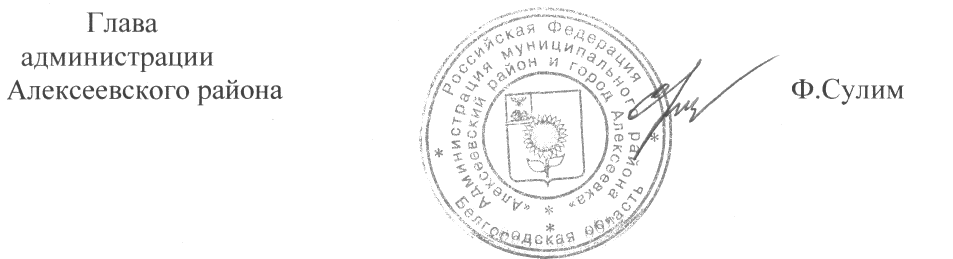 Приложение № 1Утверждено: постановлением администрации Алексеевского района от 29 августа 2014г. № 591Приложениек Порядку мониторингареализации муниципальных программ Алексеевского районаПриложение № 2Утверждены:постановлением администрации Алексеевского районаот 29 августа 2014г.  № 591Наименование муниципальнойпрограммы:Ответственный исполнитель:Дата формирования отчета:№ п/пНаименование муниципальной программы, подпрограммы, основного мероприятия, мероприятияОтветственный исполнитель,
соисполнитель, участникСтатус меропри-ятияПлановый срок реализации мероприятияПлановый срок реализации мероприятияФактический срок реализации мероприятияФактический срок реализации мероприятияРасходы на реализацию муниципальной программыРасходы на реализацию муниципальной программыРасходы на реализацию муниципальной программыРасходы на реализацию муниципальной программыРасходы на реализацию муниципальной программыКонтракты на поставку товаров, выполнение работ, оказание услугКонтракты на поставку товаров, выполнение работ, оказание услугКонтракты на поставку товаров, выполнение работ, оказание услуг№ п/пНаименование муниципальной программы, подпрограммы, основного мероприятия, мероприятияОтветственный исполнитель,
соисполнитель, участникСтатус меропри-ятиядата началадата окончаниядата началадата окончанияплан, тыс. рублейкассовый план, тыс. рублейкассовый расход, тыс. рублейотклонение от плана, %отклонение от кассового плана, %заключено, тыс. рублейоплачено, тыс. рублейоткло-нение, %,12345678910111213141516Всего по муниципальной программеХХХХХ1.1.Подпрограмма 1ХХХХХ1.1.1.Основное мероприятие 1.11.1.2.Основное мероприятие 1.21.1.2.1Мероприятие 1.2.1…2.Подпрограмма 2ХХХХХ2.1Основное мероприятие 2.1……№ 
п/пНаименование целевого показателяВид целевого показа-теляЕд. изм.Значение целевого показателя Значение целевого показателя Значение целевого показателя Значение целевого показателя Обоснование отклонения фактического от планового значения № 
п/пНаименование целевого показателяВид целевого показа-теляЕд. изм.Базовый период (факт)Отчетный периодОтчетный периодОтчетный периодОбоснование отклонения фактического от планового значения № 
п/пНаименование целевого показателяВид целевого показа-теляЕд. изм.Базовый период (факт)планфактотклонение, %Обоснование отклонения фактического от планового значения 123456789Муниципальная программаМуниципальная программаМуниципальная программаМуниципальная программаМуниципальная программаМуниципальная программаМуниципальная программаМуниципальная программаМуниципальная программа1Показатель конечного результата……Подпрограмма 1Подпрограмма 1Подпрограмма 1Подпрограмма 1Подпрограмма 1Подпрограмма 1Подпрограмма 1Подпрограмма 1Подпрограмма 11.1Показатель конечного результата……Основное мероприятие 1.1Основное мероприятие 1.1Основное мероприятие 1.1Основное мероприятие 1.1Основное мероприятие 1.1Основное мероприятие 1.1Основное мероприятие 1.1Основное мероприятие 1.1Основное мероприятие 1.11.1.1Показатель непосредственного результата……№ п/пНаименование муниципальной программы, подпрограммы, основного мероприятия, мероприятияОтветственный исполнитель,
соисполнители, участникиКод бюджетной классификацииКод бюджетной классификацииКод бюджетной классификацииКод бюджетной классификацииРасходы местного бюджетаРасходы местного бюджетаРасходы местного бюджетаРасходы местного бюджетаРасходы местного бюджета№ п/пНаименование муниципальной программы, подпрограммы, основного мероприятия, мероприятияОтветственный исполнитель,
соисполнители, участникиГРБСРз
ПрЦСРВРплан, тыс. рублейкассовый план, тыс. рублейкассовый расход, тыс. рублейотклонение от плана, %отклонение от кассового плана, %1234567891011121. Муниципальнаяпрограммавсего, в том числе:ХХХХ1. Муниципальнаяпрограммаответственный исполнитель, всегоХХХ1. Муниципальнаяпрограммасоисполнитель 1, всегоХХХ1. Муниципальнаяпрограмма…ХХХ1. Муниципальнаяпрограммаучастник 1, всегоХХХ1. Муниципальнаяпрограмма…ХХХ1.1. Подпрограмма 1всего, в том числеХХХХ1.1. Подпрограмма 1соисполнитель 1, всегоХХХ1.1. Подпрограмма 1участник 1, всегоХХХ1.1. Подпрограмма 1… ХХХ1.1.1.Основное мероприятие 1.1.1. всего, в том числеХХХХ1.1.1.Основное мероприятие 1.1.1. соисполнитель 1, всего1.1.1.Основное мероприятие 1.1.1. участник 1, всего1.1.1.Основное мероприятие 1.1.1. …№ Наименование программы, подпрограммы, основного мероприятия, мероприятияИсточник ресурсного обеспеченияПлан, тыс.рублейКассовый расход, тыс.рублейОтклонение %1234561.Муниципальная программавсего, в том числе:1.Муниципальная программафедеральный бюджет1.Муниципальная программаобластной бюджет1.Муниципальная программаконсолидированный бюджет Алексеевского района1.Муниципальная программатерриториальные внебюджетные фонды1.Муниципальная программаиные источники1.1.Подпрограмма 1всего, в том числе:1.1.Подпрограмма 1федеральный бюджет1.1.Подпрограмма 1областной бюджет1.1.Подпрограмма 1консолидированный бюджет Алексеевского района1.1.Подпрограмма 1территориальные внебюджетные фонды1.1.Подпрограмма 1иные источники1.1.1.Основное мероприятие*всего, в том числе:1.1.1.Основное мероприятие*федеральный бюджет1.1.1.Основное мероприятие*областной бюджет1.1.1.Основное мероприятие*консолидированный бюджет Алексеевского района1.1.1.Основное мероприятие*территориальные внебюджетные фонды1.1.1.Основное мероприятие*иные источники№Вид, наименование нормативного правового актаОтветственный исполнитель, соисполнитель, участник муниципальной программыСрок принятияСрок принятияПримечание Примечание №Вид, наименование нормативного правового актаОтветственный исполнитель, соисполнитель, участник муниципальной программыпланфактрезультатпричины невыполнения123456712№ п/пНаименование услуги, показателя объема услуги, подпрограммы, основного мероприятияЗначение показателя объема услугиЗначение показателя объема услугиЗначение показателя объема услугиЗначение показателя объема услуги№ п/пНаименование услуги, показателя объема услуги, подпрограммы, основного мероприятияпланфактотклонение, %причины отклонений123456Наименование услуги (работы):Показатель объема услуги (работы):Подпрограмма 1Основное мероприятие 1.1Основное мероприятие 1.2…Подпрограмма 2Основное мероприятие 2.1Основное мероприятие 2.2…№ 
п/пНаименование муниципальной программыКритерии оценки эффективностиКритерии оценки эффективностиКритерии оценки эффективностиКритерии оценки эффективностиКритерии оценки эффективностиКритерии оценки эффективностиКритерии оценки эффективностиКритерии оценки эффективностиКритерии оценки эффективностиКритерии оценки эффективностиКритерии оценки эффективностиКритерии оценки эффективностиКритерии оценки эффективностиКритерии оценки эффективностиКритерии оценки эффективностиВывод об оценке эффективности реализации программы № 
п/пНаименование муниципальной программы1. Достижение показателей конечного результата1. Достижение показателей конечного результата1. Достижение показателей конечного результата1. Достижение показателей конечного результата1. Достижение показателей конечного результата1. Достижение показателей конечного результата2. Достижение показателей непосредственного результата2. Достижение показателей непосредственного результата2. Достижение показателей непосредственного результата2. Достижение показателей непосредственного результата2. Достижение показателей непосредственного результата2. Достижение показателей непосредственного результата3. Освоение местного бюджета3. Освоение местного бюджетаИтоговая оценка эффективности реализации программы с учетом весовых коэффициентов, балловВывод об оценке эффективности реализации программы № 
п/пНаименование муниципальной программыКоли-чество целевых показа-телейв том числе ц.п., достижение значений которых соответствует градации (положительная динамика - при росте значений / при снижении значений)в том числе ц.п., достижение значений которых соответствует градации (положительная динамика - при росте значений / при снижении значений)в том числе ц.п., достижение значений которых соответствует градации (положительная динамика - при росте значений / при снижении значений)в том числе ц.п., достижение значений которых соответствует градации (положительная динамика - при росте значений / при снижении значений)Оценка по 1 критерию, балловКоли-чество целевых показателейв том числе ц.п., достижение значений которых соответствует градации (положительная динамика - при росте значений / при снижении значений)в том числе ц.п., достижение значений которых соответствует градации (положительная динамика - при росте значений / при снижении значений)в том числе ц.п., достижение значений которых соответствует градации (положительная динамика - при росте значений / при снижении значений)в том числе ц.п., достижение значений которых соответствует градации (положительная динамика - при росте значений / при снижении значений)Оценка по 2 критерию, балловОценка освоения  средств областного бюджета, %Оценка по 3 критерию, балловИтоговая оценка эффективности реализации программы с учетом весовых коэффициентов, балловВывод об оценке эффективности реализации программы № 
п/пНаименование муниципальной программыКоли-чество целевых показа-телей100% или выше/ 100% или ниже более 80%, но менее 100%/ более 100%, но менее 120%от 50% до 80%/ от 120% до 150%менее 50%/ более 150%Оценка по 1 критерию, балловКоли-чество целевых показателей100% или выше/ 100% или ниже более 80%, но менее 100%/ более 100%, но менее 120%от 50% до 80%/ от 120% до 150%менее 50%/ более 150%Оценка по 2 критерию, балловОценка освоения  средств областного бюджета, %Оценка по 3 критерию, балловИтоговая оценка эффективности реализации программы с учетом весовых коэффициентов, балловВывод об оценке эффективности реализации программы 123456789101112131415161718